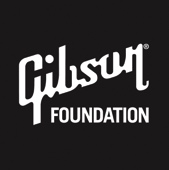 Gibson Foundation Donation Request FormPLEASE READ Gibson Foundation Donation Request FAQ before applying for support.Date: Organization Name: 						Website Address:Tax ID/EIN Number:Please attach to this request a copy of your IRD determination letter as a 501(c)(3), and include a copy of your most recently submitted 990.Contact Person:	 						Contact Email Address:						Contact Phone Number:____________________________________________________________________________________________________Mission Statement:____________________________________________________________________________________________________Which of the Gibson Foundation Mission Directions does your Program support? Education [   ]      Music/Arts [   ]        Environment [   ]        Health/Welfare [   ]        Community [   ]Please explain how your Program supports this Mission Direction.How many people will directly benefit from this program support? (Please explain how you determined this number):

How many people annually benefit from your organization? (Please explain how you determined this number)Has your organization received donations from Gibson Foundation in the past?If so, please provide dates and the donation provided:____________________________________________________________________________________________________Event Name:							Date of Event:Briefly Describe Event:What donation (product or cash) are you requesting, and why?Shipping Address for Product Donation:				Date Product is Needed:
	(This must be a viable deliver address, and cannot be a P.O.Box.)Please explain the use of the Product Donation (Auction? Other?)Please describe the specifics of how you will be auctioning (or using) any requested Product.____________________________________________________________________________________________________Please email the completed Donation Request Form and a brief letter of information on organizational letterhead to: Donation.Request@gibson.com .  The subject line of the email should include the words “Donation Request” followed by your organization’s name.If you don’t have access to email, you can send the above via post to: Donation RequestGibson Foundation 309 Plus Park Blvd. Nashville, TN 37217Donation requests are reviewed on a monthly basis at the end of each month. Your Donation Request Form will be reviewed in the month prior to the date of the event (For example, if you submit a request in April for an event taking place in September, the request will be reviewed in early August).  Please be patient for an answer to your request. We will contact you with an update when the donation decision has been made.